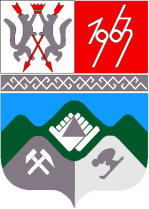 КЕМЕРОВСКАЯ ОБЛАСТЬТАШТАГОЛЬСКИЙ МУНИЦИПАЛЬНЫЙ РАЙОНАДМИНИСТРАЦИЯ  ТАШТАГОЛЬСКОГО МУНИЦИПАЛЬНОГО РАЙОНАПОСТАНОВЛЕНИЕот  «16» марта  2018г.  №  158-пО внесении изменений в постановление Администрации Таштагольского муниципального района от 28.03.2011 № 218-п «О введении новой системы оплаты труда для работников образовательных учреждений Таштагольского муниципального района»В соответствии с постановлением Коллегии Администрации
Кемеровской области от 26.12.2017г. № 661 «О внесении изменений в постановление Коллегии Администрации Кемеровской области от 25.03.2011 № 120 «О введении новой системы оплаты труда для работников государственных образовательных организаций Кемеровской области, созданных в форме учреждений» администрация Таштагольского муниципального района постановляет:Внести в Примерное положение об оплате труда работников муниципальных образовательных учреждений Таштагольского муниципального района (далее – Примерное положение), утвержденное постановлением Администрации Таштагольского муниципального района от 28.03.2011 № 218-п «О введении новой системы оплаты труда для работников образовательных учреждений Таштагольского муниципального района» изменения, изложив приложения № 5-11 к Примерному положению в новой редакции согласно приложению №1 к настоящему постановлению.Пресс-секретарю Главы Таштагольского муниципального района (Кустовой М.Л.) опубликовать настоящее постановление в газете «Красная Шория» и разместить на сайте администрации в сети «Интернет».3. Контроль за исполнением настоящего постановления возложить на заместителя Главы Таштагольского муниципального района Л.В. Ларину.4. Приложения N 5 - 8 и N 10 к Примерному положению в редакции настоящего постановления распространяются на правоотношения, возникшие с 01.12 2017.Приложение N 9 к Примерному положению в редакции настоящего постановления вступает в силу с 01.01.2018.                           ГлаваТаштагольского муниципального района                                 В.Н. МакутаПриложение № 1 к постановлению 
Администрации Таштагольского 
муниципального района
от  16 марта 2018 г. N158-пПриложение N 5
к Примерному положению
об оплате труда работников
муниципальных образовательных
учреждений Таштагольского
муниципального районаРазмер 
повышающих коэффициентов к окладу, должностному окладу (ставке) за наличие ученой степени или почетного званияПриложение N 6
к Примерному положению
об оплате труда работников
муниципальных образовательных
учреждений Таштагольского
муниципального районаПрофессиональные квалификационные группы 
должностей руководителей, специалистов и служащих в сфере образованияПриложение N 7
к Примерному положению
об оплате труда работников
муниципальных образовательных
учреждений Таштагольского
муниципального районаПрофессиональные квалификационные группы 
общеотраслевых должностей руководителей, специалистов и служащих в сфере образованияПриложение N 8
к Примерному положению
об оплате труда работников
муниципальных образовательных
учреждений Таштагольского
муниципального районаПрофессиональные квалификационные группы 
должностей руководителей, специалистов и служащих сферы культуры в сфере образованияПриложение N 9
к Примерному положению
об оплате труда работников
муниципальных образовательных
учреждений Таштагольского
муниципального районаПрофессиональные квалификационные группы 
должностей руководителей, специалистов и служащих медицинских подразделений в сфере образованияПриложение N 10
к Примерному положению
об оплате труда работников
муниципальных образовательных
учреждений Таштагольского
муниципального районаПрофессиональные квалификационные группы 
профессий рабочих в сфере образованияПримечания.1. Другим рабочим, не предусмотренным настоящим перечнем, оплата труда в соответствии с 4 квалификационным уровнем профессиональной квалификационной группы второго уровня может устанавливаться при условии выполнения качественно и в полном объеме работы по трем и более профессиям (специальностям), если по одной из них они имеют разряд работ не ниже 6.Рабочим, выполняющим качественно и в полном объеме работы по трем и более профессиям (специальностям), оплата труда производится в соответствии с 4 квалификационным уровнем профессиональной квалификационной группы второго уровня, если по одной из них они имеют разряд работ не ниже 6.2. В учреждениях могут применяться перечни высококвалифицированных рабочих, занятых на важных и ответственных работах, оплата труда которым устанавливается в соответствии с 4 квалификационным уровнем профессиональной квалификационной группы второго уровня, утвержденные в других отраслях, при условии выполнения соответствующих видов работ.3. Водителям I класса, предусмотренным в пункте 2 настоящих примечаний, выплата за классность учтена в размере оклада (должностного оклада), ставки заработной платы.4. Вопрос о целесообразности оплаты труда высококвалифицированных рабочих в каждом конкретном случае решается учреждением самостоятельно.5. Оплата труда рабочих в соответствии с 4 квалификационным уровнем профессиональной квалификационной группы второго уровня устанавливается учреждением строго в индивидуальном порядке с учетом квалификации, объема и качества выполняемых работ в пределах средств, направляемых на оплату труда. Указанная оплата может носить как постоянный, так и временный характер.Отмена оплаты труда рабочих по повышенным разрядам является изменениями условий труда, о которых они должны быть предупреждены не менее чем за два месяца.".Категория должностейРазмер повышающих коэффициентов12Руководящим работникам учреждений, имеющим ученую степень доктора наук по профилю учреждения, специалистам учреждений по профилю педагогической деятельности (преподаваемых дисциплин)0,2Руководящим работникам учреждений, педагогическим работникам, имеющим ученую степень кандидата наук по профилю учреждения, специалистам учреждений по профилю педагогической деятельности (преподаваемых дисциплин)0,1Работникам учреждений, имеющим почетные звания: "Почетный работник народного образования (просвещения)", "Почетный работник общего образования Российской Федерации", "Почетный работник начального профессионального образования Российской Федерации", "Почетный работник среднего профессионального образования Российской Федерации", "Почетный работник высшего профессионального образования", "Почетный работник сферы образования Российской Федерации", "Отличник народного образования", "Отличник профессионально-технического образования", "Народный учитель", "Заслуженный учитель", "Заслуженный преподаватель СССР", Российской Федерации и союзных республик, входивших в состав СССР, "Заслуженный мастер производственного обучения Российской Федерации"0,1Руководящим работникам учреждений, имеющим другие почетные звания: "Почетный работник", "Заслуженный мастер профобразования", "Заслуженный работник физической культуры", "Заслуженный работник культуры", "Заслуженный врач", "Заслуженный юрист" и другие почетные звания СССР, Российской Федерации и союзных республик, входивших в состав СССР, установленные для работников различных отраслей, название которых начинается со слов "Народный", "Заслуженный", при условии соответствия почетного звания профилю учреждения, а педагогическим работникам учреждений - при соответствии у них почетного звания профилю педагогической деятельности или преподаваемых дисциплин0,1Руководящим и педагогическим работникам учреждений дополнительного образования детей спортивной направленности (детско-юношеских спортивных школ, детско-юношеских клубов физической подготовки и так далее), имеющим звания "Заслуженный тренер", "Заслуженный мастер спорта", "Мастер спорта международного класса", "Гроссмейстер по шахматам (шашкам)"0,1N
п/пНаименование должностейОклад по профессионально-квалификационной группе, руб.Повышающий коэффициентОклад, должностной оклад (ставка), руб.12345Профессиональная квалификационная группа должностей работников учебно-вспомогательного персонала первого уровняПрофессиональная квалификационная группа должностей работников учебно-вспомогательного персонала первого уровняПрофессиональная квалификационная группа должностей работников учебно-вспомогательного персонала первого уровняПрофессиональная квалификационная группа должностей работников учебно-вспомогательного персонала первого уровняПрофессиональная квалификационная группа должностей работников учебно-вспомогательного персонала первого уровня1 квалификационный уровень1 квалификационный уровень24651Помощник воспитателя (среднее (полное) общее образование и дополнительная подготовка в области образования и педагогики)1,257230992Помощник воспитателя (среднее профессиональное образование по специальности "Образование и педагогика")1,543038033Секретарь учебной части (среднее (полное) общее образование и дополнительная подготовка в области делопроизводства)1,714642264Вожатый (среднее (полное) общее образование и профессиональная подготовка в области образования и педагогики; секретарь учебной части (среднее профессиональное образование в области делопроизводства)1,88584648Профессиональная квалификационная группа должностей работников учебно-вспомогательного персонала второго уровняПрофессиональная квалификационная группа должностей работников учебно-вспомогательного персонала второго уровняПрофессиональная квалификационная группа должностей работников учебно-вспомогательного персонала второго уровняПрофессиональная квалификационная группа должностей работников учебно-вспомогательного персонала второго уровняПрофессиональная квалификационная группа должностей работников учебно-вспомогательного персонала второго уровня1 квалификационный уровень1 квалификационный уровень25831Младший воспитатель (среднее (полное) общее образование и дополнительная подготовка в области образования и педагогики)1,363835232Младший воспитатель (среднее профессиональное образование)1,636142263Дежурный по режиму (среднее профессиональное образование и дополнительная специальная подготовка по установленной программе)1,800046494Старший дежурный по режиму (среднее профессиональное образование и стаж работы в должности дежурного по режиму не менее 2 лет)1,878048515Дежурный по режиму (высшее профессиональное образование)1,963850722 квалификационный уровень2 квалификационный уровень25831Диспетчер (среднее профессиональное образование)1,800046492Старший дежурный по режиму (высшее профессиональное образование)2,12765496Профессиональная квалификационная группа должностей педагогических работниковПрофессиональная квалификационная группа должностей педагогических работниковПрофессиональная квалификационная группа должностей педагогических работниковПрофессиональная квалификационная группа должностей педагогических работниковПрофессиональная квалификационная группа должностей педагогических работников1 квалификационный уровень1 квалификационный уровень32811Инструктор по труду; старший вожатый (среднее профессиональное образование); инструктор по физической культуре (среднее профессиональное образование и дополнительная профессиональная подготовка в области физкультуры и спорта, доврачебной помощи); музыкальный руководитель (среднее профессиональное образование по направлению подготовки "Образование и педагогика", профессиональное владение техникой исполнения)1,586552052Инструктор по труду; старший вожатый; музыкальный руководитель (высшее профессиональное образование); инструктор по физической культуре (высшее профессиональное образование в области физкультуры и спорта)1,715856293Инструктор по труду; инструктор по физической культуре; старший вожатый; музыкальный руководитель (II квалификационная категория)1,888061944Инструктор по труду; инструктор по физической культуре; старший вожатый; музыкальный руководитель (I квалификационная категория)2,016366155Инструктор по труду; инструктор по физической культуре; старший вожатый; музыкальный руководитель (высшая квалификационная категория)2,187871782 квалификационный уровень2 квалификационный уровень32811Педагог дополнительного образования (среднее профессиональное образование в области, соответствующей профилю кружка, секции, клубного или иного детского объединения, или среднее профессиональное образование и дополнительная профессиональная подготовка по направлению "Образование и педагогика"); тренер-преподаватель (среднее профессиональное образование в области физкультуры и спорта или среднее профессиональное образование и дополнительная профессиональная подготовка в области физкультуры и спорта); педагог-организатор (среднее профессиональное образование по направлению подготовки "Образование и педагогика"или в области, соответствующей профилю работы); социальный педагог (среднее профессиональное образование по направлениям подготовки "Образование и педагогика", "Социальная педагогика"); концертмейстер (среднее профессиональное (музыкальное) образование, профессиональное владение техникой исполнения на музыкальном инструменте)1,715856292Педагог дополнительного образования; педагог-организатор; социальный педагог; тренер-преподаватель (высшее профессиональное образование); концертмейстер (высшее профессиональное (музыкальное) образование); инструктор-методист (высшее профессиональное образование в области физкультуры и спорта или высшее профессиональное образование по направлению подготовки "Образование и педагогика"и дополнительная подготовка в области физкультуры и спорта)1,888061943Педагог дополнительного образования; педагог-организатор; инструктор-методист; тренер-преподаватель; социальный педагог; концертмейстер (II квалификационная категория)2,016366154Педагог дополнительного образования; педагог-организатор; социальный педагог; концертмейстер; тренер-преподаватель; инструктор-методист (I квалификационная категория)2,187871785Педагог дополнительного образования; педагог-организатор; социальный педагог; концертмейстер; инструктор-методист; тренер-преподаватель (высшая квалификационная категория)2,360077433 квалификационный уровень3 квалификационный уровень32811Воспитатель (среднее профессиональное образование по направлению подготовки "Образование и педагогика"или среднее профессиональное образование и дополнительная профессиональная подготовка по направлению подготовки "Образование и педагогика"); мастер производственного обучения (среднее профессиональное образование в областях, соответствующих профилям обучения, и дополнительная профессиональная подготовка по направлению подготовки "Образование и педагогика"); педагог-психолог (среднее профессиональное образование по направлению подготовки "Педагогика и психология" либо среднее профессиональное образование и дополнительная профессиональная подготовка по направлению подготовки "Педагогика и психология")1,715856292Воспитатель, мастер производственного обучения (высшее профессиональное образование); методист *** (высшее профессиональное образование и стаж работы по специальности не менее 2 лет); педагог-психолог (высшее профессиональное образование по направлению подготовки "Педагогика и психология" либо высшее профессиональное образование и дополнительная профессиональная подготовка по направлению подготовки "Педагогика и психология"); старший инструктор-методист (высшее профессиональное образование в области физкультуры и спорта и стаж работы в должности методиста, методиста-инструктора не менее 2 лет); старший тренер-преподаватель (высшее профессиональное образование в области физкультуры и спорта и стаж работы по специальности не менее 2 лет)1,888061943Методист **** (высшее профессиональное образование и стаж работы по специальности не менее 2 лет)1,908162604Воспитатель, мастер производственного обучения, педагог-психолог, старший тренер-преподаватель, методист *** (II квалификационная категория)2,016366155Методист **** (II квалификационная категория)2,036866836Воспитатель, мастер производственного обучения, педагог-психолог, старший инструктор-методист, старший тренер-преподаватель, методист *** (I квалификационная категория)2,187871787Методист **** (I квалификационная категория)2,208072448Воспитатель; мастер производственного обучения; педагог-психолог; старший инструктор-методист; старший тренер-преподаватель; методист *** (высшая квалификационная категория)2,360077439Методист **** (высшая квалификационная категория)2,380178094 квалификационный уровень4 квалификационный уровень32811Преподаватель*; учитель (среднее профессиональное образование по направлению подготовки "Образование и педагогика"или в области, соответствующей преподаваемому предмету, или среднее профессиональное образование и дополнительная профессиональная подготовка по направлению деятельности в образовательном учреждении); педагог-библиотекарь (среднее профессиональное образование); преподаватель-организатор основ безопасности жизнедеятельности (среднее профессиональное образование по направлению подготовки "Образование и педагогика"или ГО и стаж работы по специальности не менее 3 лет либо среднее профессиональное (военное) образование и дополнительная подготовка в области образования и педагогики и стаж работы по специальности не менее 3 лет); руководитель физического воспитания (среднее профессиональное образование и стаж работы в области физкультуры и спорта не менее 2 лет)1,715856291Преподаватель*; учитель (среднее профессиональное образование по направлению подготовки "Образование и педагогика"или в области, соответствующей преподаваемому предмету, или среднее профессиональное образование и дополнительная профессиональная подготовка по направлению деятельности в образовательном учреждении); педагог-библиотекарь (среднее профессиональное образование); преподаватель-организатор основ безопасности жизнедеятельности (среднее профессиональное образование по направлению подготовки "Образование и педагогика"или ГО и стаж работы по специальности не менее 3 лет либо среднее профессиональное (военное) образование и дополнительная подготовка в области образования и педагогики и стаж работы по специальности не менее 3 лет); руководитель физического воспитания (среднее профессиональное образование и стаж работы в области физкультуры и спорта не менее 2 лет)1Преподаватель*; учитель (среднее профессиональное образование по направлению подготовки "Образование и педагогика"или в области, соответствующей преподаваемому предмету, или среднее профессиональное образование и дополнительная профессиональная подготовка по направлению деятельности в образовательном учреждении); педагог-библиотекарь (среднее профессиональное образование); преподаватель-организатор основ безопасности жизнедеятельности (среднее профессиональное образование по направлению подготовки "Образование и педагогика"или ГО и стаж работы по специальности не менее 3 лет либо среднее профессиональное (военное) образование и дополнительная подготовка в области образования и педагогики и стаж работы по специальности не менее 3 лет); руководитель физического воспитания (среднее профессиональное образование и стаж работы в области физкультуры и спорта не менее 2 лет)1Преподаватель*; учитель (среднее профессиональное образование по направлению подготовки "Образование и педагогика"или в области, соответствующей преподаваемому предмету, или среднее профессиональное образование и дополнительная профессиональная подготовка по направлению деятельности в образовательном учреждении); педагог-библиотекарь (среднее профессиональное образование); преподаватель-организатор основ безопасности жизнедеятельности (среднее профессиональное образование по направлению подготовки "Образование и педагогика"или ГО и стаж работы по специальности не менее 3 лет либо среднее профессиональное (военное) образование и дополнительная подготовка в области образования и педагогики и стаж работы по специальности не менее 3 лет); руководитель физического воспитания (среднее профессиональное образование и стаж работы в области физкультуры и спорта не менее 2 лет)2Преподаватель*, учитель, педагог-библиотекарь, руководитель физического воспитания, старший воспитатель, старший методист***, тьютор **(высшее профессиональное образование); учитель-дефектолог, учитель-логопед (высшее дефектологическое образование); преподаватель-организатор основ безопасности жизнедеятельности (высшее профессиональное образование и профессиональная подготовка по направлению подготовки "Образование и педагогика"или ГО) (высшее профессиональное образование и стаж работы в должности методиста не менее 2 лет)1,888061943Старший методист ****1,908162604Преподаватель*, учитель, педагог-библиотекарь, преподаватель-организатор основ безопасности жизнедеятельности, руководитель физического воспитания, старший воспитатель, старшийметодист ***, тьютор ***(II квалификационная категория)2,016366155Старший методист **** (II квалификационная категория)2,036466816Преподаватель*, учитель, педагог-библиотекарь, преподаватель-организатор основ безопасности жизнедеятельности,руководитель физического воспитания, старший воспитатель,2,18787178старший методист***, учитель-дефектолог, учитель-логопед, тьютор ** (I квалификационная категория)7Старший методист **** (I квалификационная категория)2,208072448Преподаватель*, учитель, педагог-библиотекарь, преподаватель-организатор основ безопасности жизнедеятельности, руководитель физического воспитания, старший воспитатель, старший методист***, учитель-дефектолог, учитель-логопед, тьютор ** (высшая квалификационная категория)2,360077439Старший методист **** (высшая квалификационная категория)2,38017809* Кроме преподавателей, отнесенных к профессорско-преподавательскому составу вузов.* Кроме преподавателей, отнесенных к профессорско-преподавательскому составу вузов.* Кроме преподавателей, отнесенных к профессорско-преподавательскому составу вузов.* Кроме преподавателей, отнесенных к профессорско-преподавательскому составу вузов.* Кроме преподавателей, отнесенных к профессорско-преподавательскому составу вузов.** Кроме тьюторов, занятых в сфере высшего и дополнительного профессионального образования.** Кроме тьюторов, занятых в сфере высшего и дополнительного профессионального образования.** Кроме тьюторов, занятых в сфере высшего и дополнительного профессионального образования.** Кроме тьюторов, занятых в сфере высшего и дополнительного профессионального образования.** Кроме тьюторов, занятых в сфере высшего и дополнительного профессионального образования.*** Кроме методистов, старших методистов, занятых в сфере высшего и дополнительного профессионального образования.*** Кроме методистов, старших методистов, занятых в сфере высшего и дополнительного профессионального образования.*** Кроме методистов, старших методистов, занятых в сфере высшего и дополнительного профессионального образования.*** Кроме методистов, старших методистов, занятых в сфере высшего и дополнительного профессионального образования.*** Кроме методистов, старших методистов, занятых в сфере высшего и дополнительного профессионального образования.**** Методисты, старшие методисты, занятые в сфере высшего и дополнительного профессионального образования**** Методисты, старшие методисты, занятые в сфере высшего и дополнительного профессионального образования**** Методисты, старшие методисты, занятые в сфере высшего и дополнительного профессионального образования**** Методисты, старшие методисты, занятые в сфере высшего и дополнительного профессионального образования**** Методисты, старшие методисты, занятые в сфере высшего и дополнительного профессионального образованияПрофессиональная квалификационная группа должностей руководителей структурных подразделенийПрофессиональная квалификационная группа должностей руководителей структурных подразделенийПрофессиональная квалификационная группа должностей руководителей структурных подразделенийПрофессиональная квалификационная группа должностей руководителей структурных подразделенийПрофессиональная квалификационная группа должностей руководителей структурных подразделений1 квалификационный уровень1 квалификационный уровень38741Заведующий (начальник) структурным подразделением: кабинетом, лабораторией, отделом, отделением, сектором, учебно-консультационным пунктом, учебной (учебно-производственной) мастерской и другими структурными подразделениями, реализующими общеобразовательную программу и образовательную программу дополнительного образования детей (высшее профессиональное образование и стаж работы не менее 3 лет по специальности, соответствующей профилю структурного подразделения образовательного учреждения) в учреждениях, отнесенных к IV группе по оплате труда руководителей1,673164822Заведующий (начальник) структурным подразделением: кабинетом, лабораторией, отделом, отделением или сектором, учебной (учебно-производственной) мастерской и другими структурными подразделениями, реализующими общеобразовательную программу и образовательную программу дополнительного образования детей (высшее профессиональное образование и стаж работы не менее 3 лет по специальности, соответствующей профилю структурного подразделения образовательного учреждения), в учреждениях, отнесенных к III группе по оплате труда руководителей1,818170433Заведующий (начальник) структурным подразделением: кабинетом, лабораторией, отделом, отделением, сектором, учебно-консультационным пунктом, учебной (учебно-производственной) мастерской и другими структурными подразделениями, реализующими общеобразовательную программу и образовательную программу дополнительного образования детей (высшее профессиональное образование и стаж работы не менее 3 лет по специальности, соответствующей профилю структурного подразделения образовательного учреждения), в учреждениях, отнесенных коII группе по оплате труда руководителей1,963976084Заведующий (начальник) структурным подразделением: кабинетом, лабораторией, отделом, отделением, сектором, учебно-консультационным пунктом, учебной (учебно-производственной) мастерской и другими структурными подразделениями, реализующими общеобразовательную программу и образовательную программу дополнительного образования детей (высшее профессиональное образование и стаж работы не менее 3 лет по специальности, соответствующей профилю структурного подразделения образовательного учреждения), в учреждениях, отнесенных к I группе по оплате труда руководителей2,109781732 квалификационный уровень2 квалификационный уровень38741Начальник (заведующий, директор, руководитель, управляющий): кабинета, лаборатории, отдела, отделения, сектора, учебно-консультационного пункта, учебной (учебно-производственной) мастерской и других структурных подразделений профессиональных образовательных учреждений, управляющий учебным хозяйством, старший мастер профессионального образовательного учреждения (высшее профессиональное образование по специальности, соответствующей профилю обучения, и стаж работы не менее 2 лет или среднее профессиональное образование по специальности, соответствующей профилю обучения, и стаж работы не менее 5 лет) в учреждениях, отнесенных к IV группе по оплате труда руководителей1,673164822Начальник (заведующий, директор, руководитель, управляющий): кабинета, лаборатории, отдела, отделения, сектора, учебно-консультационного пункта, учебной (учебно-производственной) мастерской и других структурных подразделений профессиональных образовательных учреждений, управляющий учебным хозяйством, старший мастер профессионального образовательного учреждения (высшее профессиональное образование по специальности, соответствующей профилю обучения, и стаж работы не менее 2 лет или среднее профессиональное образование по специальности, соответствующей профилю обучения, и стаж работы не менее 5 лет) в учреждениях, отнесенных к III группе по оплате труда руководителей1,818170433Начальник (заведующий, директор, руководитель, управляющий): кабинета, лаборатории, отдела, отделения, сектора, учебно-консультационного пункта, учебной (учебно-производственной) мастерской и других структурных подразделений профессиональных образовательных учреждений, управляющий учебным хозяйством, старший мастер профессионального образовательного учреждения (высшее профессиональное образование по специальности, соответствующей профилю обучения, и стаж работы не менее 2 лет или среднее профессиональное образование по специальности, соответствующей профилю обучения, и стаж работы не менее 5 лет) в учреждениях, отнесенных ко II группе по оплате труда руководителей1,963976084Начальник (заведующий, директор, руководитель, управляющий): кабинета, лаборатории, отдела, отделения, сектора, учебно-консультационного пункта, учебной (учебно-производственной) мастерской и других структурных подразделений профессиональных образовательных учреждений, управляющий учебным хозяйством, старший мастер профессионального образовательного учреждения (высшее профессиональное образование по специальности, соответствующей профилю обучения, и стаж работы не менее 2 лет или среднее профессиональное образование по специальности, соответствующей профилю обучения, и стаж работы не менее 5 лет) в учреждениях, отнесенных к I группе по оплате труда руководителей2,109781733 квалификационный уровень3 квалификационный уровень38741Начальник (заведующий, директор, руководитель, управляющий) обособленного структурного подразделения (филиала) профессионального образовательного учреждения (высшее профессиональное образование и стаж работы не менее 3 лет по специальности, соответствующей профилю структурного подразделения образовательного учреждения) в учреждениях, отнесенных кIV группе по оплате труда руководителей1,673164822Начальник (заведующий, директор, руководитель, управляющий) обособленного структурного подразделения (филиала) профессионального образовательного учреждения (высшее профессиональное образование и стаж работы не менее 3 лет по специальности, соответствующей профилю структурного подразделения образовательного учреждения) в учреждениях, отнесенных к III группе по оплате труда руководителей1,818170433Начальник (заведующий, директор, руководитель) обособленного структурного подразделения (филиала) профессионального образовательного учреждения (высшее профессиональное образование и стаж работы не менее 3 лет по специальности, соответствующей профилю структурного подразделения образовательного учреждения) в учреждениях, отнесенных ко II группе по оплате труда руководителей1,963976084Начальник (заведующий, директор, руководитель) обособленного структурного подразделения профессионального образовательного учреждения (высшее профессиональное образование и стаж работы не менее 3 лет по специальности, соответствующей профилю структурного подразделения образовательного учреждения) в учреждениях, отнесенных кI группе по оплате труда руководителей2,10978173N
п/пНаименование должностейОклад по профессионально-квалификационной группе, руб.Повышающий коэффициентОклад, должностной оклад (ставка), руб.12345Профессиональная квалификационная группа "Общеотраслевые должности служащих первого уровня"Профессиональная квалификационная группа "Общеотраслевые должности служащих первого уровня"Профессиональная квалификационная группа "Общеотраслевые должности служащих первого уровня"Профессиональная квалификационная группа "Общеотраслевые должности служащих первого уровня"Профессиональная квалификационная группа "Общеотраслевые должности служащих первого уровня"1 квалификационный уровень1 квалификационный уровень25011Агент; агент по закупкам; агент по снабжению; агент рекламный; копировщик; машинистка; стенографистка1,239330992Архивариус; дежурный бюро пропусков; дежурный по общежитию; делопроизводитель; кассир; калькулятор; комендант; оператор диспетчерской службы; паспортист; секретарь руководителя; секретарь-машинистка; секретарь-стенографистка; статистик-табельщик; учетчик; экспедитор; экспедитор по перевозке грузов1,408135222 квалификационный уровень2 квалификационный уровень2501Должности служащих 1 квалификационного уровня, по которым может устанавливаться производное должностное наименование "старший"1,68984226Профессиональная квалификационная группа "Общеотраслевые должности служащих второго уровня"Профессиональная квалификационная группа "Общеотраслевые должности служащих второго уровня"Профессиональная квалификационная группа "Общеотраслевые должности служащих второго уровня"Профессиональная квалификационная группа "Общеотраслевые должности служащих второго уровня"Профессиональная квалификационная группа "Общеотраслевые должности служащих второго уровня"1 квалификационный уровень1 квалификационный уровень25831Администратор; диспетчер; инспектор по кадрам; корректор; лаборант; художник1,363835232Техник; техник вычислительного (информационно-вычислительного) центра; техник-конструктор; техник-лаборант; техник по защите информации; техник по инвентаризации строений и сооружений; техник по инструменту; техник по наладке и испытаниям; техник по планированию; техник по стандартизации; техник по труду; техник-программист; техник-технолог1,472838042 квалификационный уровень2 квалификационный уровень25831Заведующий машинописным бюро; заведующий архивом; заведующий бюро пропусков; заведующий камерой хранения; заведующий канцелярией; заведующий комнатой отдыха; заведующий копировально-множительным бюро; заведующий складом; заведующий хозяйством; заведующий экспедицией; руководитель группы инвентаризации строений и сооружений. Должности служащих 1 квалификационного уровня, по которым устанавливается производное должностное наименование "старший"1,636242262Должности служащих 1 квалификационного уровня, по которым устанавливается II внутридолжностная категория1,800046493 квалификационный уровень3 квалификационный уровень25831Заведующий научно-технической библиотекой; заведующий общежитием; заведующий производством (шеф-повар); заведующий столовой в учреждениях, отнесенных к III группе по оплате труда руководителей1,636242262Должности служащих 1 квалификационного уровня, по которым устанавливается I внутридолжностная категория1,963850723Заведующий научно-технической библиотекой; заведующий общежитием; заведующий производством (шеф-повар); заведующий столовой в учреждениях, отнесенных ко II группе по оплате труда руководителей; управляющий отделением (фермой, сельскохозяйственным участком) в учреждениях, отнесенных к III группе по оплате труда руководителей2,127654964Управляющий отделением (фермой, сельскохозяйственным участком в учреждениях, отнесенных ко II группе по оплате труда руководителей)2,400061995Заведующий научно-технической библиотекой; заведующий общежитием; заведующий производством (шеф-повар); управляющий отделением (фермой, сельскохозяйственным участком) в учреждениях, отнесенных к I группе по оплате труда руководителей2,509864836Заведующий столовой в учреждениях, отнесенных к I группе по оплате труда руководителей2,727270444 квалификационный уровень4 квалификационный уровень25831Механик2,127654962Должности служащих 1 квалификационного уровня, по которым может устанавливаться производное должностное наименование "ведущий"2,346360605 квалификационный уровень5 квалификационный уровень25831Начальник (заведующий) гаража; начальник (заведующий) мастерской (учреждений, отнесенных к IV группе по оплате труда руководителей)1,963850722Начальник (заведующий) гаража; начальник (заведующий) мастерской (учреждений, отнесенных к III группе по оплате труда руководителей)2,346360603Начальник (заведующий) гаража; начальник (заведующий) мастерской (учреждений, отнесенных ко II группе по оплате труда руководителей)2,727270444Начальник (заведующий) гаража; начальник (заведующий) мастерской (учреждений, отнесенных к I группе оплате труда руководителей)2,94597609Профессиональная квалификационная группа "Общеотраслевые должности служащих третьего уровня"Профессиональная квалификационная группа "Общеотраслевые должности служащих третьего уровня"Профессиональная квалификационная группа "Общеотраслевые должности служащих третьего уровня"Профессиональная квалификационная группа "Общеотраслевые должности служащих третьего уровня"Профессиональная квалификационная группа "Общеотраслевые должности служащих третьего уровня"1 квалификационный уровень1 квалификационный уровень30521Аналитик; агроном; аудитор; бухгалтер; бухгалтер-ревизор; документовед; специалист; специалист по автотехнической экспертизе (эксперт-автотехник); специалист по защите информации; специалист по кадрам; специалист по маркетингу; специалист по связям с общественностью; по охране труда, товаровед; экономист; экономист по бухгалтерскому учету и анализу хозяйственной деятельности; экономист вычислительного (информационно-вычислительного) центра; экономист по договорной и претензионной работе; экономист по снабжению; экономист по планированию; экономист по сбыту; экономист по труду; экономист по финансовой работе1,246038031Аналитик; агроном; аудитор; бухгалтер; бухгалтер-ревизор; документовед; специалист; специалист по автотехнической экспертизе (эксперт-автотехник); специалист по защите информации; специалист по кадрам; специалист по маркетингу; специалист по связям с общественностью; по охране труда, товаровед; экономист; экономист по бухгалтерскому учету и анализу хозяйственной деятельности; экономист вычислительного (информационно-вычислительного) центра; экономист по договорной и претензионной работе; экономист по снабжению; экономист по планированию; экономист по сбыту; экономист по труду; экономист по финансовой работе2Инспектор фонда; менеджер; менеджер по персоналу; менеджер по связям с общественностью; переводчик; профконсультант; психолог; социолог; эксперт; юрисконсульт1,384642263Инженер; инженер по защите информации; инженер по автоматизированным системам управления производством; инженер по инвентаризации строений и сооружений; инженер по инструменту; инженер-лаборант; инженер по надзору за строительством; инженер-сметчик; инженер по научно-технической информации; инженер по организации и нормированию труда; инженер по подготовке кадров; инженер по ремонту; инженер по стандартизации; инженер-программист (программист); инженер-технолог (технолог); инженер-электроник (электроник); инженер-энергетик (энергетик)1,523246492 квалификационный уровень2 квалификационный уровень3052Должности служащих1 квалификационного уровня, по которым может устанавливатьсяII внутридолжностная категория1,800554953 квалификационный уровень3 квалификационный уровень3052Должности служащих1 квалификационного уровня, по которым может устанавливатьсяI внутридолжностная категория1,985660604 квалификационный уровень4 квалификационный уровень3052Должности служащих 1 квалификационного уровня, по которым может устанавливаться производное должностное наименование "ведущий"2,123264805 квалификационный уровень5 квалификационный уровень30521Главные специалисты: в отделах, отделениях, лабораториях, мастерских; заместитель главного бухгалтера в учреждении, отнесенном к IV группе по оплате труда руководителей1,800154942Главные специалисты: в отделах, отделениях, лабораториях, мастерских; заместитель главного бухгалтера в учреждении, отнесенном к III группе по оплате труда руководителей1,985660603Главные специалисты: в отделах, отделениях, лабораториях, мастерских; заместитель главного бухгалтера в учреждении, отнесенном ко II группе по оплате труда руководителей2,123264804Главные специалисты: в отделах, отделениях, лабораториях, мастерских; заместитель главного бухгалтера в учреждении, отнесенном к I группе по оплате труда руководителей2,30757042Профессиональная квалификационная группа "Общеотраслевые должности служащих четвертого уровня"Профессиональная квалификационная группа "Общеотраслевые должности служащих четвертого уровня"Профессиональная квалификационная группа "Общеотраслевые должности служащих четвертого уровня"Профессиональная квалификационная группа "Общеотраслевые должности служащих четвертого уровня"Профессиональная квалификационная группа "Общеотраслевые должности служащих четвертого уровня"1 квалификационный уровень1 квалификационный уровень35231Начальник отдела; начальник исследовательской лаборатории; начальник лаборатории (бюро) по организации труда и управления производством; начальник лаборатории (бюро) социологии труда; начальник лаборатории (бюро) технико-экономических исследований; начальник нормативно-исследовательской лаборатории по труду; начальник отдела информации; начальник отдела кадров (спецотдела и др.); начальник отдела капитального строительства; начальник отдела маркетинга; начальник отдела материально-технического снабжения; начальник отдела организации и оплаты труда; начальник отдела подготовки кадров; начальник отдела (лаборатории, сектора) по защите информации; начальник отдела по связям с общественностью; начальник отдела социального развития; начальник отдела стандартизации; начальник планово-экономического отдела1,720460612Начальник отдела; начальник исследовательской лаборатории; начальник лаборатории (бюро) по организации труда и управления производством; начальник лаборатории (бюро) социологии труда; начальник лаборатории (бюро) технико-экономических исследований; начальник нормативно-исследовательской лаборатории по труду; начальник отдела информации; начальник отдела кадров (спецотдела и др.); начальник отдела капитального строительства; начальник отдела маркетинга; начальник отдела материально-технического снабжения; начальник отдела организации и оплаты труда; начальник отдела подготовки кадров; начальник отдела (лаборатории, сектора) по защите информации; начальник отдела по связям с общественностью; начальник отдела социального развития; начальник отдела стандартизации; начальник планово-экономического отдела; начальник технического отдела; начальник финансового отдела; начальник хозяйственного отдела; начальник юридического отдела (учреждений, отнесенных к III группе по оплате труда руководителей) 1,840264833Начальник отдела; начальник исследовательской лаборатории; начальник лаборатории (бюро) по организации труда и управления производством; начальник лаборатории (бюро) социологии труда; начальник лаборатории (бюро) технико-экономических исследований; начальник нормативно-исследовательской лаборатории по труду; начальник отдела информации; начальник отдела кадров (спецотдела и др.); начальник отдела капитального строительства; начальник отдела маркетинга; начальник отдела материально-технического снабжения; начальник отдела организации и оплаты труда; начальник отдела подготовки кадров; начальник отдела (лаборатории, сектора) по защите информации; начальник отдела по связям с общественностью; начальник отдела социального развития; начальник отдела стандартизации; начальник планово-экономического отдела; начальник технического отдела; начальник финансового отдела; начальник хозяйственного отдела; начальник юридического отдела (учреждений, отнесенных ко II группе по оплате труда руководителей)2,000070464Начальник отдела; начальник исследовательской лаборатории; начальник лаборатории (бюро) по организации труда и управления производством; начальник лаборатории (бюро) социологии труда; начальник лаборатории (бюро) технико-экономических исследований; начальник нормативно-исследовательской лаборатории по труду; начальник отдела информации; начальник отдела кадров (спецотдела и др.); начальник отдела капитального строительства; начальник отдела маркетинга; начальник отдела материально-технического снабжения; начальник отдела организации и оплаты труда; начальник отдела подготовки кадров; начальник отдела (лаборатории, сектора) по защите информации; начальник отдела по связям с общественностью; начальник отдела социального развития; начальник отдела стандартизации; начальник планово-экономического отдела; начальник технического отдела; начальник финансового отдела; начальник хозяйственного отдела; начальник юридического отдела (учреждений, отнесенных к I группе по оплате труда руководителей)2,160476112 квалификационный уровень2 квалификационный уровень35231Главный (диспетчер, инженер, механик, технолог, энергетик) (за исключением случаев, когда должность с наименованием "главный" является составной частью должности руководителя или заместителя руководителя организации либо исполнение функций по должности специалиста с наименованием "главный"возлагается на руководителя или заместителя руководителя учреждений, отнесенных к IV группе по оплате труда руководителей)1,840264832Главный (диспетчер, инженер, механик, технолог, энергетик) (за исключением случаев, когда должность с наименованием "главный"является составной частью должности руководителя или заместителя руководителя организации либо исполнение функций по должности специалиста с наименованием "главный"возлагается на руководителя или заместителя руководителя учреждений, отнесенных к III группе по оплате труда руководителей)2,000070463Главный (диспетчер, инженер, механик, технолог, энергетик) (за исключением случаев, когда должность с наименованием "главный"является составной частью должности руководителя или заместителя руководителя организации либо исполнение функций по должности специалиста с наименованием "главный"возлагается на руководителя или заместителя руководителя учреждений, отнесенных ко II группе по оплате труда руководителей)2,160476114Главный (диспетчер, инженер, механик, технолог, энергетик) (за исключением случаев, когда должность с наименованием "главный"является составной частью должности руководителя или заместителя руководителя организации либо исполнение функций по должности специалиста с наименованием "главный"возлагается на руководителя или заместителя руководителя учреждений, отнесенных к I группе по оплате труда руководителей)2,32078176N
п/пНаименование должностейОклад по профессионально-квалификационной группе, руб.Повышающий коэффициентОклад, должностной оклад (ставка), руб.12345Профессиональная квалификационная группа первого уровняПрофессиональная квалификационная группа первого уровняПрофессиональная квалификационная группа первого уровняПрофессиональная квалификационная группа первого уровняПрофессиональная квалификационная группа первого уровня2 квалификационный уровень2 квалификационный уровень25011Культорганизатор (среднее специальное образование без предъявления требований к стажу работы); аккомпаниатор II категории (среднее специальное образование без предъявления требований к стажу работы)1,408135222Культорганизатор II категории (высшее образование без предъявления требований к стажу работы или среднее специальное образование и стаж работы по специальности не менее 3 лет); аккомпаниатор II категории (высшее образование без предъявления требований к стажу работы или среднее специальное образование и стаж работы по специальности не менее 3 лет)1,521038043Культорганизатор I категории (высшее образование и стаж работы по специальности не менее 1 года или среднее специальное образование и стаж работы по специальности не менее 5 лет); аккомпаниатор I категории (высшее образование и стаж работы по специальности не менее 1 года или среднее специальное образование и стаж работы по специальности не менее 5 лет)1,858946494Аккомпаниатор (высшая категория) (высшее профессиональное образование и стаж работы по профилю не менее 10 лет)2,42326060Профессиональная квалификационная группа второго уровняПрофессиональная квалификационная группа второго уровняПрофессиональная квалификационная группа второго уровняПрофессиональная квалификационная группа второго уровняПрофессиональная квалификационная группа второго уровня2 квалификационный уровень2 квалификационный уровень25831Библиотекарь, библиограф (среднее специальное образование без предъявления требований к стажу работы или общее среднее образование и курсовая подготовка); методист библиотеки, музея (высшее образование без предъявления требований к стажу работы или среднее специальное образование и стаж работы по профилю не менее 3 лет)1,472838042Библиотекарь, библиограф(II категории) (высшее образование без предъявления требований к стажу работы или среднее специальное образование и стаж работы в должности  библиотекаря (библиографа) до 3 лет); методист библиотеки, музея (II категории) (высшее образование и стаж работы по профилю до 3 лет или среднее специальное образование и стаж работы по профилю до 5 лет)1,636242263Библиотекарь, библиограф (II категории) (высшее образование без предъявления требований к стажу работы или среднее специальное образование и стаж работы в должности библиотекаря (библиографа) не менее 3 лет); методист библиотеки, музея (II категории) (высшее образование и стаж работы по профилю не менее 3 лет или среднее специальное образование и стаж работы по профилю не менее 5 лет)1,800046494Библиотекарь, библиограф (I категории) (высшее образование и стаж работы в должности библиотекаря (библиографа) II категории до 3 лет);методист библиотеки, музея (I категории) (высшее образование и стаж работы по профилю до 6 лет)1,963850725Библиотекарь, библиограф (I категории) (высшее образование и стаж работы в должности библиотекаря (библиографа) II категории не менее 3 лет); методист библиотеки, музея (I категории) (высшее образование и стаж работы по профилю не менее 6 лет)2,127654963 квалификационный уровень3 квалификационный уровень25831Фотограф (высшее художественное образование без предъявления требований к стажу работы или среднее профессиональное образование и стаж работы по профилю не менее 5 лет)1,963850722Артист II категории в духовом оркестре - вторые и третьи голоса гобоя, вторые и третьи кларнеты, баритон, ударные (высшее музыкальное или среднее музыкальное образование без предъявления требований к стажу работы)2,127654963Фотограф (высшее художественное образование и стаж работы по профилю не менее 3 лет);библиотекарь, библиограф (ведущий) (высшее образование и стаж работы в должности библиотекаря (библиографа) I категории не менее 3 лет)2,346360604Фотограф (высшее художественное образование и стаж работы по профилю не менее 5 лет);артист I категории в духовом оркестре - вторые голоса флейты, гобоя; вторые и третьи духовые инструменты, теноры, ударные, контрабасы, рояль, арфа (высшее музыкальное образование и стаж работы не менее 3 лет или среднее музыкальное образование и стаж работы не менее 5 лет)2,727270444 квалификационный уровень4 квалификационный уровень25831Хранитель фондов (музея) (среднее (полное) общее образование без предъявления требований к стажу работы)1,363835232Хранитель фондов (музея) (среднее (полное) общее образование и специальная подготовка не менее 1 года)1,472838043Звукооператор в художественных коллективах; хранитель фондов (музея) (среднее (полное) общее образование и стаж работы не менее 1 года)1,636242264Хранитель фондов (музея) (среднее (полное) общее образование и стаж работы не менее 3 лет или среднее профессиональное образование)1,800046495Артист высшей категории в духовом оркестре, концертмейстеры и заместители концертмейстеров флейт, гобоев, фаготов; первые, вторые и третьи кларнеты, валторны, саксофоны, трубы, тромбоны, тубы, кларнеты, баритоны, теноры, ударные инструменты, контрабасы (высшее музыкальное образование и стаж работы в оркестре не менее 5 лет или среднее музыкальное образование и стаж работы в оркестре не менее 7 лет)2,94597609Профессиональная квалификационная группа третьего уровняПрофессиональная квалификационная группа третьего уровняПрофессиональная квалификационная группа третьего уровняПрофессиональная квалификационная группа третьего уровняПрофессиональная квалификационная группа третьего уровня1 квалификационный уровень1 квалификационный уровень29361Руководитель клубного формирования - любительского объединения, студии, коллектива самодеятельного искусства, клуба по интересам1,584046512Режиссер, дирижер, балетмейстер, хормейстер (высшее образование без предъявления требований к стажу работы или среднее специальное образование и стаж работы по профилю деятельности не менее 3 лет); звукорежиссер (высшее профессиональное образование без предъявления требований к стажу работы или среднее профессиональное образование и стаж работы не менее 3 лет); хореограф (высшее профессиональное образование без предъявления требований к стажу работы или среднее профессиональное образование и стаж работы не менее 3 лет)1,727850733Режиссер, дирижер, балетмейстер, хормейстер (II категории) (высшее образование и стаж работы по профилю не менее 3 лет); звукорежиссер (высшее профессиональное образование и стаж работы по профилю не менее 3 лет)1,872354974Режиссер, дирижер, балетмейстер, хормейстер (I категории) (высшее образование и стаж работы по профилю не менее 5 лет); хореограф (высшее профессиональное образование и стаж работы по профилю не менее 3 лет); руководитель народного коллектива2,064760625Режиссер, дирижер, балетмейстер, хормейстер (ведущий) (высшее образование и стаж работы по профилю не менее 10 лет в художественных коллективах, имеющих звания "народный", "образцовый", а также в профессиональных театрах и творческих коллективах); хореограф (высшее профессиональное образование, стаж работы по профилю не менее 10 лет)2,399970462 квалификационный уровень2 квалификационный уровень2936Режиссер-постановщик; режиссер массовых представлений2,208564843 квалификационный уровень3 квалификационный уровень29361Заведующий библиотекой в учреждениях образования, отнесенных к III и IV группам по оплате труда руководителей2,064760622Заведующий библиотекой в учреждениях образования, отнесенных ко II группе по оплате труда руководителей2,208564843Заведующий библиотекой в учреждениях образования, отнесенных к I группе по оплате труда руководителей2,39997046Профессиональная квалификационная группа четвертого уровняПрофессиональная квалификационная группа четвертого уровняПрофессиональная квалификационная группа четвертого уровняПрофессиональная квалификационная группа четвертого уровняПрофессиональная квалификационная группа четвертого уровня1 квалификационный уровень1 квалификационный уровень35231Директор (заведующий) музея (высшее профессиональное образование и стаж работы по профилю работы не менее 3 лет - при выполнении должностных обязанностей в учреждениях, отнесенных к IV группе по оплате труда руководителей)1,720760622Директор (заведующий) музея (высшее профессиональное образование и стаж работы по профилю работы не менее 3 лет - при выполнении должностных обязанностей в учреждении, отнесенном к III группе по оплате труда руководителей)1,840264833Директор (заведующий) музея (высшее профессиональное образование и стаж работы по профилю работы не менее 3 лет - при выполнении должностных обязанностей в учреждении, отнесенном ко II группе по оплате труда руководителей)2,000070464Директор (заведующий) музея (высшее профессиональное образование и стаж работы по профилю работы не менее 3 лет - при выполнении должностных обязанностей в учреждении, отнесенном к I группе по оплате труда руководителей)2,16047611N
п/пНаименование должностейОклад по профессионально-квалификационной группе, руб.Повышающий коэффициентОклад, должностной оклад (ставка), руб.12345Профессиональная квалификационная группа "Медицинский и фармацевтический персонал первого уровня"Профессиональная квалификационная группа "Медицинский и фармацевтический персонал первого уровня"Профессиональная квалификационная группа "Медицинский и фармацевтический персонал первого уровня"Профессиональная квалификационная группа "Медицинский и фармацевтический персонал первого уровня"Профессиональная квалификационная группа "Медицинский и фармацевтический персонал первого уровня"1 квалификационный уровень1 квалификационный уровень23491Санитарка (начальное общее образование и индивидуальное обучение не менее 3 месяцев)1,199828182Санитарка (начальное общее образование и стаж работы по профилю не менее 2 лет)1,25982959Профессиональная квалификационная группа "Средний медицинский и фармацевтический персонал"Профессиональная квалификационная группа "Средний медицинский и фармацевтический персонал"Профессиональная квалификационная группа "Средний медицинский и фармацевтический персонал"Профессиональная квалификационная группа "Средний медицинский и фармацевтический персонал"Профессиональная квалификационная группа "Средний медицинский и фармацевтический персонал"1 квалификационный уровень1 квалификационный уровень25831Инструктор по лечебной физкультуре (среднее медицинское или физкультурное образование, не имеющий квалификационной категории)1,636342272Инструктор по лечебной физкультуре (среднее медицинское или физкультурное образование, имеющий II квалификационную категорию)1,800046493Инструктор по лечебной физкультуре (среднее медицинское или физкультурное образование, имеющий I квалификационную категорию)1,963750724Инструктор по лечебной физкультуре (среднее медицинское или физкультурное образование, имеющий высшую квалификационную категорию)2,127854962 квалификационный уровень2 квалификационный уровень25831Медицинская сестра диетическая (среднее медицинское образование по специальности "Сестринское дело", не имеющая квалификационной категории)1,472838042Медицинская сестра диетическая (среднее медицинское образование по специальности "Сестринское дело", имеющая II квалификационную категорию)1,636342273Медицинская сестра диетическая (среднее медицинское образование по специальности "Сестринское дело", имеющая I квалификационную категорию)1,800046494Медицинская сестра диетическая (среднее медицинское образование по специальности "Сестринское дело", имеющая высшую квалификационную категорию)1,963750723 квалификационный уровень3 квалификационный уровень25831Медицинская сестра (среднее медицинское образование по специальности "Сестринское дело", не имеющая квалификационной категории)1,472838042Медицинская сестра (среднее медицинское образование по специальности "Сестринское дело", имеющая II квалификационную категорию)1,636342273Медицинская сестра (среднее медицинское образование по специальности "Сестринское дело", имеющая I квалификационную категорию); медицинская сестра по физиотерапии; медицинская сестра по массажу (среднее медицинское образование по специальности "Сестринское дело", не имеющая квалификационной категории)1,800046494Медицинская сестра (среднее медицинское образование по специальности "Сестринское дело", имеющая высшую квалификационную категорию); медицинская сестра по физиотерапии; медицинская сестра по массажу (среднее медицинское образование по специальности "Сестринское дело", имеющая II квалификационную категорию)1,963750725Медицинская сестра по физиотерапии; медицинская сестра по массажу (среднее  медицинское образование по специальности "Сестринское дело", имеющая I квалификационную категорию) 2,127854966Медицинская сестра по физиотерапии; медицинская сестра по массажу (среднее медицинское образование по специальности "Сестринское дело", имеющая высшую квалификационную категорию)2,346560614 квалификационный уровень4 квалификационный уровень25831Фельдшер (среднее медицинское образование по специальности "Лечебное дело", не имеющий квалификационной категории); медицинская сестра процедурной (среднее медицинское образование по специальности "Сестринское дело", не имеющая квалификационной категории); акушерка (среднее медицинское образование по специальности "Акушерское дело", не имеющая квалификационной категории)1,800046492Фельдшер (среднее медицинское образование по специальности "Лечебное дело", имеющий II квалификационную категорию); медицинская сестра процедурной (среднее медицинское образование по специальности "Сестринское дело", имеющая II квалификационную категорию); зубной врач (среднее медицинское образование по специальности "Зубоврачебное дело", не имеющий квалификационной категории); акушерка (среднее медицинское образование по специальности "Акушерское дело", имеющая II квалификационную категорию)1,963750723Фельдшер (среднее медицинское образование по специальности "Лечебное дело", имеющийI квалификационную категорию); зубной врач (среднее медицинское образование по специальности "Зубоврачебное дело", имеющий II квалификационную категорию); медицинская сестра процедурной (среднее медицинское образование по специальности "Сестринское дело", имеющая квалификационную категорию); акушерка (среднее медицинское образование по специальности "Акушерское дело", имеющаяI квалификационную категорию)2,127854964Фельдшер (среднее медицинское образование по специальности "Лечебное дело", имеющий высшую квалификационную категорию); зубной врач (среднее медицинское образование по специальности "Зубоврачебное дело", имеющийI квалификационную категорию); медицинская сестра процедурной (среднее медицинское образование по специальности "Сестринское дело", имеющая высшую квалификационную категорию); акушерка (среднее медицинское образование по специальности "Акушерское дело", имеющая высшую квалификационную категорию)2,346560615Зубной врач (среднее медицинское образование по специальности "Зубоврачебное дело", имеющий высшую квалификационную категорию)2,509664825 квалификационный уровень5 квалификационный уровень25831Заведующий здравпунктом - фельдшер, заведующий медпунктом - фельдшер, старшая медицинская сестра (среднее медицинское образование по специальности "Лечебное дело", не имеющий квалификационной категории)1,963750722Заведующий здравпунктом - фельдшер, заведующий медпунктом - фельдшер, старшая медицинская сестра (среднее медицинское образование по специальности "Лечебное дело", имеющий II квалификационную категорию)2,127854963Заведующий здравпунктом - фельдшер, заведующий медпунктом - фельдшер, старшая медицинская сестра (среднее медицинское образование по специальности "Лечебное дело", имеющий I квалификационную категорию)2,346560614Заведующий здравпунктом - фельдшер, заведующий медпунктом - фельдшер, старшая медицинская сестра (среднее медицинское образование по специальности "Лечебное дело", имеющий высшую квалификационную категорию)2,50966482Профессиональная квалификационная группа "Врачи и провизоры"Профессиональная квалификационная группа "Врачи и провизоры"Профессиональная квалификационная группа "Врачи и провизоры"Профессиональная квалификационная группа "Врачи и провизоры"Профессиональная квалификационная группа "Врачи и провизоры"2 квалификационный уровень2 квалификационный уровень42271Врач-специалист (высшее медицинское образование и документ о присвоении звания врача-специалиста, не имеющий квалификационной категории)1,433960612Врач-специалист (высшее медицинское образование и документ о присвоении звания врача-специалиста, имеющий II квалификационную категорию)1,533564823Врач-специалист (высшее медицинское образование и документ о присвоении звания врача-специалиста, имеющий I квалификационную категорию)1,666670454Врач-специалист (высшее медицинское образование и документ о присвоении звания врача-специалиста, имеющий высшую квалификационную категорию)1,80037610N
п/пНаименование должностейОклад по профессионально-квалификационной группе, руб.Повышающий коэффициентОклад, должностной оклад (ставка), руб.12345Профессиональная квалификационная группа первого уровняПрофессиональная квалификационная группа первого уровняПрофессиональная квалификационная группа первого уровняПрофессиональная квалификационная группа первого уровняПрофессиональная квалификационная группа первого уровня1 квалификационный уровень1 квалификационный уровень23491Наименования профессий рабочих, по которым предусмотрено присвоение 1 разряда работ в соответствии с Единым тарифно-квалификационным справочником работ и профессий рабочих1,199828182Наименования профессий рабочих, по которым предусмотрено присвоение 2 разряда работ в соответствии с Единым тарифно-квалификационным справочником работ и профессий рабочих1,259729593Наименования профессий рабочих, по которым предусмотрено присвоение 3 разряда работ в соответствии с Единым тарифно-квалификационным справочником работ и профессий рабочих1,319631002 квалификационный уровень2 квалификационный уровень2349Профессии рабочих, отнесенные к 1 квалификационному уровню, при выполнении работ по профессии с производным названием "старший"(старший по смене)1,38003242Профессиональная квалификационная группа второго уровняПрофессиональная квалификационная группа второго уровняПрофессиональная квалификационная группа второго уровняПрофессиональная квалификационная группа второго уровняПрофессиональная квалификационная группа второго уровня1 квалификационный уровень1 квалификационный уровень25831Наименования профессий рабочих, по которым предусмотрено присвоение 4 квалификационного разряда в соответствии с Единым тарифно-квалификационным справочником работ и профессий рабочих1,254532402Наименования профессий рабочих, по которым предусмотрено присвоение 5 квалификационного разряда в соответствии с Единым тарифно-квалификационным справочником работ и профессий рабочих1,363835232 квалификационный уровень2 квалификационный уровень25831Наименования профессий рабочих, по которым предусмотрено присвоение6 квалификационного разряда в соответствии с Единым тарифно-квалификационным справочником работ и профессий рабочих1,472838042Наименования профессий рабочих, по которым предусмотрено присвоение 7 квалификационного разряда в соответствии с Единым тарифно-квалификационным справочником работ и профессий рабочих1,636242263 квалификационный уровень3 квалификационный уровень2583Наименования профессий рабочих, по которым предусмотрено присвоение 8 квалификационного разряда в соответствии с Единым тарифно-квалификационным справочником работ и профессий рабочих1,800046494 квалификационный уровень4 квалификационный уровень25831Наименования профессий рабочих, предусмотренных 1 - 3 квалификационными уровнями настоящей профессиональной квалификационной группы, выполняющие важные и ответственные работы1,963850722Наименования профессий рабочих, предусмотренных 1 - 3 квалификационными уровнями настоящей профессиональной квалификационной группы, выполняющие важные (особо важные) и ответственные (особо ответственные) работы2,12765496